Suspension Appeal Form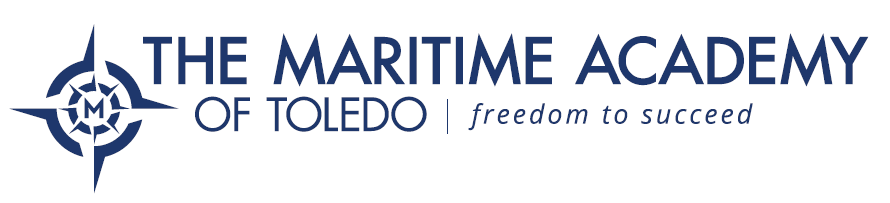 Student Information:Full Name: ________________________Grade: ____________________________Date of Incident: ___________________Contact Information:Phone Number: ________________________Email Address: ________________________1). Reason for Suspension:2). Reason for AppealClearly state the grounds on which you are appealing the suspension decision. (e.g., new evidence, procedural error, disproportionate punishment)3). Appeal Statement:Provide a detailed statement explaining your perspective on the incident and why you believe the suspension should be reconsidered.Attach either a typed or handwritten statement to this form. 4). Proposed Resolution:If applicable, suggest a proposed resolution or alternative disciplinary action that you believe would be fair and appropriate.Witnesses:List any witnesses who can testify on your behalf, if applicable.Parent/Guardian Statement (if student is a minor):If the student is a minor, include a statement from the parent or legal guardian supporting the appeal.Submission Instructions:Submit the completed form and any supporting documentation to the Helm (Front Desk) or email the completed form to secretary@maritimeacademy.usDeadline for Submission:10 school days following the notice of suspensionNote: All Suspension appeals will be heard by the Superintendent and/or his designee. Your Rights1.	To appeal the suspension to the Superintendent or his designee if applicable.2.	To be granted a hearing before the Superintendent in order to be heard against the suspension.3.	To be represented, by a person of your choosing, in an appeal hearing.If you wish to schedule an appeal hearing in this matter, please so notify the Principal in writing as soon as possible.This is also to notify you that the Superintendent may seek the pupil’s permanent exclusion, if the pupil is convicted of or adjudicated a delinquent child for a violation listed in R.C. 3313.662(A), and if the pupil was 16 years of age or older at the time of such violation.  This suspension may also be extended during the pendency of criminal proceedings for such violations in accordance with R.C. 3313.66(F).